В связи с осложнением эпидемиологической ситуации по кори в Европейском регионе, регистрацией заноса случаев кори из сопредельных государств на территорию России, в целях создания устойчивого коллективного иммунитета к кори для обеспечения санитарно-эпидемиологического благополучия населения 06.03.2019г. принято постановление Главного государственного санитарного врача Российской Федерации № 2 «О проведении подчищающей иммунизации против кори на территории Российской Федерации».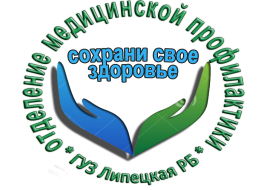 В соответствии с постановлением во всех регионах Российской Федерации в период с 01.04.2019г. по 01.10.2019г. будут проведены мероприятия по иммунизации против кори как россиян, так и иностранных граждан, осуществляющих трудовую деятельность  на территории Российской Федерации, не болевших и привитых против кори ранее (не имеющих документальных сведений об иммунизации или перенесенном заболевании).Пункт 3 вышеуказанного Постановления обязывает работодателей (юридических лиц, индивидуальны предпринимателей), привлекающих к трудовой деятельности иностранных граждан, в срок до 31.12.2019г. обеспечить проведение иммунизации против кори привлеченных работников, не болевших корью и не привитых против кори (не имеющих документальных доказательств перенесенного заболевания или сведений о профилактических прививках против кори).В соответствии с Национальным календарем профилактических прививок, утвержденного в соответствии со статьями 9 и 10 Федерального закона от 17 сентября 1998 г. N 157-ФЗ "Об иммунопрофилактике инфекционных болезней" приказом Минздрава России 21 марта 2014 г. N125н (приложение №1 в ред. Приказа Минздрава России от 16.06.2016 N 370н) вакцинации и ревакцинации против кори подлежат дети от 1 года до 18 лет (включительно); взрослые до 35 лет (включительно), не болевшие, не привитые, привитые однократно, не имеющие сведений о прививках против кори; взрослые от 36 до 55 лет (включительно), относящиеся к группам риска (работники медицинских и образовательных организаций, организаций торговли, транспорта, коммунальной и социальной сферы; лица, работающие вахтовым методом, и сотрудники государственных контрольных органов в пунктах пропуска через государственную границу Российской Федерации), не болевшие, не привитые, привитые однократно, не имеющие сведений о прививках против кори.Кроме того, в соответствии с Национальным календарем профилактических прививок по эпидемическим показаниям (приложение №2) прививкам против кори подлежат все контактные лица без ограничения возраста из очагов заболевания, ранее не болевшие, не привитые и не имеющие сведений о профилактических прививках против кори или однократно привитые.Прививки контингентам лиц в рамках Национального календаря  проводятся на бесплатной для граждан основе во всех государственных медицинских организациях, имеющих лицензию на данный вид деятельности. Прививки лицам, не относящихся к категориям, регламентированным Национальным календарем,  могут быть выполнены за счет средств работодателя и личных средств граждан, как в государственных, так и в частных медицинских организациях, имеющих лицензию на данный вид деятельности.Информация с сайта Управления Федеральной службы по надзору в сфере защиты прав потребителей и благополучия человека по Липецкой области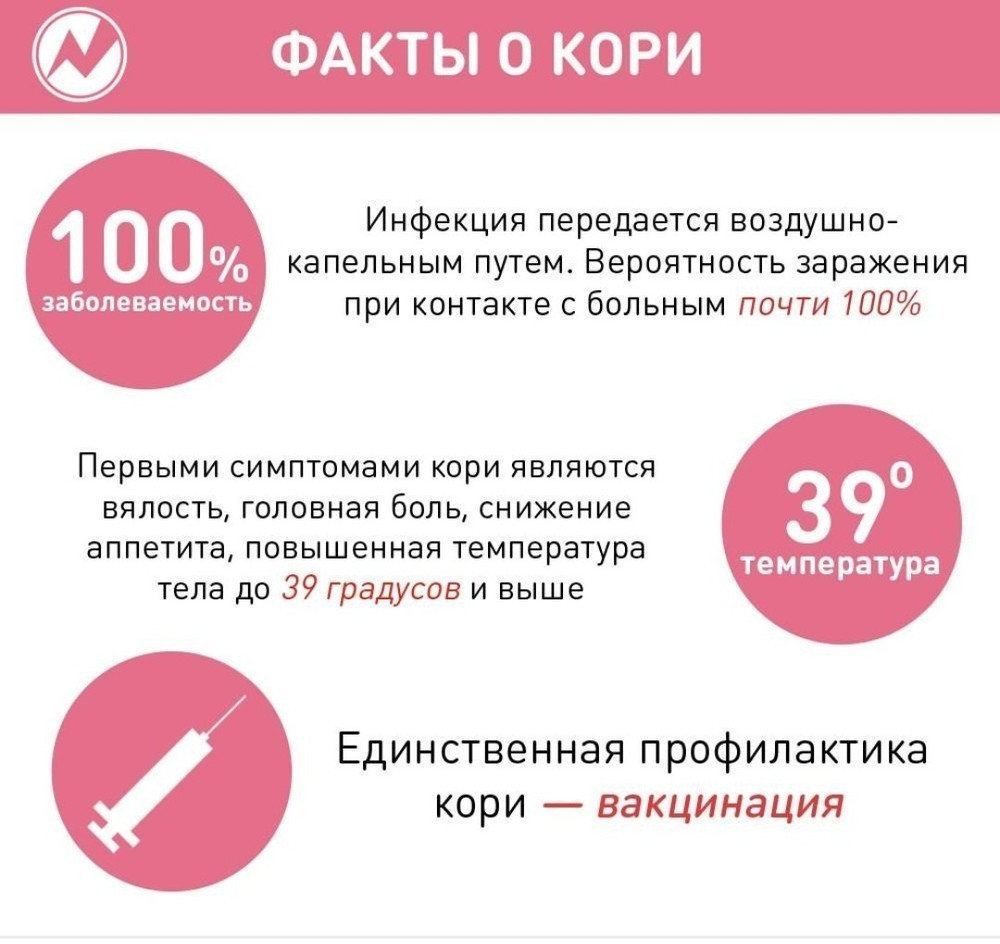 